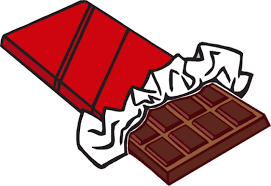 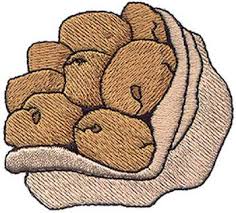 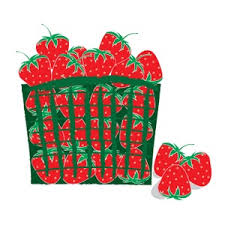 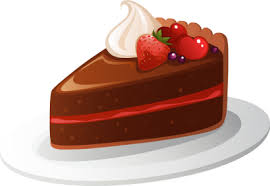 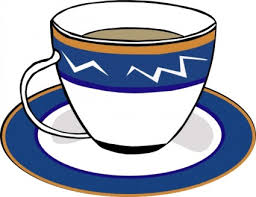 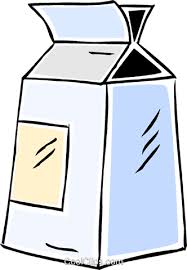 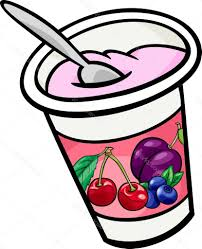 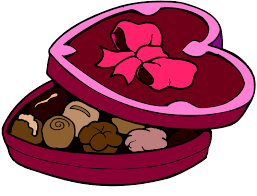 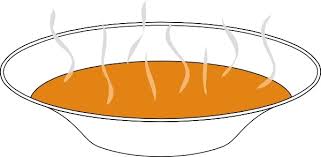 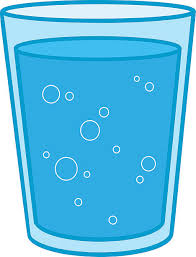 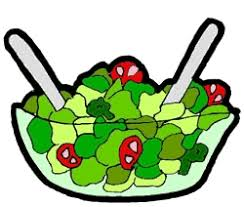 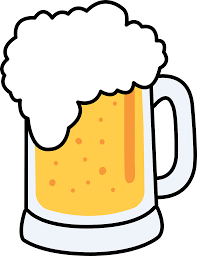 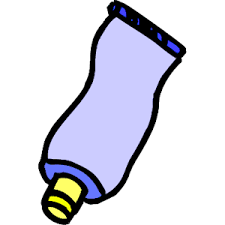 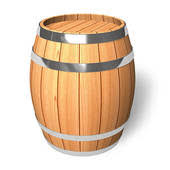 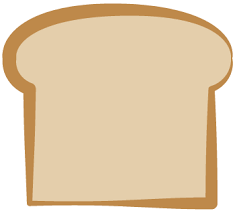 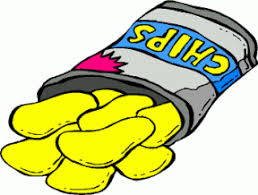 ein Stück – ein Teller – ein Sack – eine Kiste – eine Flasche – ein Glas – eine Tafel – eine Tasseeine Dose – eine Schachtel – eine Tube – eine Schüssel – eine Scheibe – ein Korb – ein Krugeine Tüte/ein Sackerl – ein Krügel – ein Fass – ein Karton – ein Becherein Stück – ein Teller – ein Sack – eine Kiste – eine Flasche – ein Glas – eine Tafel – eine Tasseeine Dose – eine Schachtel – eine Tube – eine Schüssel – eine Scheibe – ein Korb – ein Krugeine Tüte/ein Sackerl – ein Krügel – ein Fass – ein Karton – ein Becherein Stück – ein Teller – ein Sack – eine Kiste – eine Flasche – ein Glas – eine Tafel – eine Tasseeine Dose – eine Schachtel – eine Tube – eine Schüssel – eine Scheibe – ein Korb – ein Krugeine Tüte/ein Sackerl – ein Krügel – ein Fass – ein Karton – ein Becherein Stück – ein Teller – ein Sack – eine Kiste – eine Flasche – ein Glas – eine Tafel – eine Tasseeine Dose – eine Schachtel – eine Tube – eine Schüssel – eine Scheibe – ein Korb – ein Krugeine Tüte/ein Sackerl – ein Krügel – ein Fass – ein Karton – ein Bechereine Dose Sardineneine Flasche Weineine Tafel Schokoladeein Sack Kartoffelein Korb Erdbeerenein Stück Kucheneine Tasse Kaffeeein Karton Milchein Becher Joghurteine Schachtel Bonbonsein Teller Suppeein Glas Wassereine Schüssel Salateine Kiste Äpfelein Krug Orangensaftein Krügel Biereine Tube Senfein Fass Sekteine Scheibe Broteine Tüte Chips